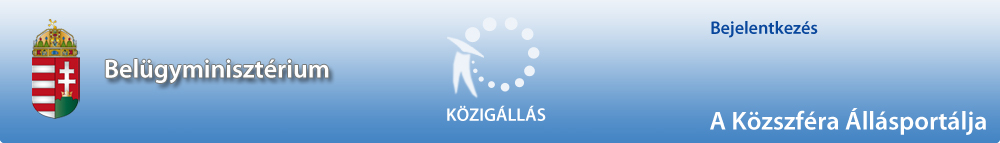 Bázakerettyei Közös Önkormányzati Hivatala közszolgálati tisztviselőkről szóló 2011. évi CXCIX. törvény 45. • (1) bekezdése alapjánpályázatot hirdetBázakerettyei Közös Önkormányzati Hivatal 

Pénzügyi ügyintézőmunkakör betöltésére.A közszolgálati jogviszony időtartama:határozatlan idejű közszolgálati jogviszonyFoglalkoztatás jellege:Teljes munkaidőA munkavégzés helye:Zala megye, 8873 Csörnyeföld, Fő út 8.A közszolgálati tisztviselők képesítési előírásairól szóló 29/2012. (III. 7.) Korm. rendelet alapján a munkakör betöltője által ellátandó feladatkörök:Pénzügyi és számviteli feladatkör II. besorolási osztálybanEllátandó feladatok:Költségvetési és gazdálkodási feladatok ellátásaA munkakörhöz tartozó főbb tevékenységi körök:Részt vesz a költségvetés készítésében, elvégzi az önkormányzatok, intézmények, társulás gazdasági eseményeinek, bankanyagok, pénztár anyagok kontírozását, érvényesítését, könyvelését, közreműködik a testületi anyagok elkészítésében.Jogállás, illetmény és juttatások:A jogállásra, az illetmény megállapítására és a juttatásokra a közszolgálati tisztviselőkről szóló 2011. évi CXCIX. törvény rendelkezései az irányadók.Pályázati feltételek:         Magyar állampolgárság,         Cselekvőképesség,         Büntetlen előélet,         Középiskola/gimnázium,         pénzügyi területen - Legalább 1-3 év szakmai tapasztalat,         Vagyonnyilatkozat tételi eljárás lefolytatása,A pályázat elbírálásánál előnyt jelent:         Középiskola/gimnázium, számvitel,A pályázat részeként benyújtandó iratok, igazolások:         végzettséget, szakképzettségeket igazoló okiratok másolata, 3 hónapnál nem régebbi erkölcsi bizonyítvány         A 45/2012. (III.20.) Korm. rendelet 1. számú melléklete szerinti szakmai önéletrajz         a pályázó nyilatkozata arról, hogy a pályázati anyagban foglalt személyes adatainak a pályázati eljárással összefüggésben szükséges kezeléséhez hozzájárul         a pályázó nyilatkozata arról, hogy vállalja a vagyonnyilatkozat-tételi kötelezettségetA munkakör betölthetőségének időpontja:A munkakör legkorábban a pályázatok elbírálását követően azonnal betölthető.A pályázat benyújtásának határideje: 2017. január 31.A pályázatok benyújtásának módja:         Postai úton, a pályázatnak a Bázakerettyei Közös Önkormányzati Hivatal címére történő megküldésével (8887 Bázakerettye, Fő út 4. ). Kérjük a borítékon feltüntetni a pályázati adatbázisban szereplő azonosító számot: B/94/2017 , valamint a munkakör megnevezését: Pénzügyi ügyintéző.         Elektronikus úton Dr. Resch Karolina részére a jegyzo@bazakerettye.hu E-mail címen keresztülA pályázat elbírálásának határideje: 2017. február 10.A KÖZIGÁLLÁS publikálási időpontja: 2017. január 16.A pályázati kiírás közzétevője a Közszolgálati Személyzetfejlesztési Főigazgatóság (KSZF). A pályázati kiírás a közigazgatási szerv által a KSZF részére megküldött adatokat tartalmazza, így annak tartalmáért a pályázatot kiíró szerv felel.